INNOWACJA PEDAGOGICZNAo charakterze organizacyjno-programowym:„Kulinarne czwartki – usprawnianie przez gotowanie”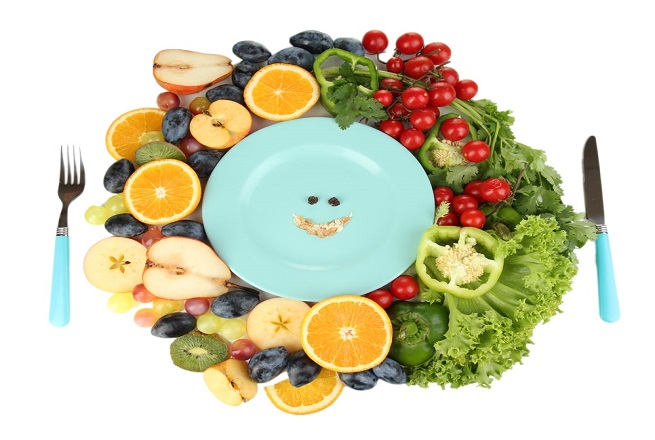                                                                                       Autorki: Urszula Łabocka, Dorota KluzINNOWACJA PEDAGOGICZNATytuł innowacji: „Kulinarne czwartki”Autorzy innowacji: mgr Dorota Kluz, mgr Urszula ŁabockaPrzedmiot: Funkcjonowanie osobiste i społeczne, Zajęcia rozwijające kreatywnośćCzas trwania innowacji: 01.03.2023r.- 30.04.2023r. zajęcia pilotażowe,  01.05.2023r. – 31.05.2024 r. realizacja innowacji.Miejsce realizacji: Zespół Placówek Szkolno-Wychowawczo-Rewalidacyjnych, Szkoła Podstawowa nr 8Zakres innowacji: klasy IB i VIID – uczniowie z niepełnosprawnością intelektualną w stopniu umiarkowanym, ze sprzężeniami i autyzmem, innowacja w ramach zajęć obowiązkowych będzie realizowana w każdy czwartek.Podstawa programowa:    Ustawa z 14 grudnia 2016 r. - Prawo oświatowe (Dz. U. z 2019 r. poz. 1078 i 1148) - art.1 pkt 18, art. 44 ust.2 pkt 3, art. 55 ust. 1 pkt 4, art. 68 ust. 1 pkt 9, art. 86 ust. 1. ZAŁOŻENIA INNOWACJIZdrowie i prawidłowy rozwój dziecka w dużej mierze zależy od właściwego odżywiania się. Zarówno rodzice jak i nauczyciele starają uświadamiać i wdrażać prawidłowe nawyki żywieniowe  wiedząc, że jakość jedzenia oraz jego rodzaj są podstawą w zapobieganiu chorobom cywilizacyjnym takim jak otyłość, nadciśnienie, cukrzyca. Okres dzieciństwa, dorastania jest czasem, kiedy kształtują się nawyki i zachowania żywieniowe na przyszłość. Wykształcenie pozytywnych zachowań zdrowotnych w najmłodszym wieku będzie skutkowało utrzymaniem ich w przyszłości. Dzieci są ciekawe otaczającego je świata, również jeśli chodzi o żywienie. Przyglądają się sobie, temu jak przy stole zachowują się rówieśnicy, co inni chętnie jedzą. W grupie wspólnie zachęcają się do spróbowania różnych pokarmów, tym samym przełamując niechęć, czy blokady przed nielubianymi potrawami. W grupie uczniów z niepełnosprawnością są również uczniowie z zaburzeniami sensorycznymi w obrębie zmysłu smaku i powonienia. Nadwrażliwość lub podwrażliwość węchowa i smakowa wpływa na proces odżywiania dziecka. W przypadku problemów ze zmysłem powonienia i zmysłem smaku zaleca się terapię opartą na metodzie integracji sensorycznej oraz terapię żywieniową, która realizowana będzie na zajęciach kulinarnych.  Innowacja pedagogiczna „Kulinarne czwartki” wzbogaca ofertę edukacyjną szkoły            i łączy treści edukacyjne z różnych obszarów podstawy programowej. Ponadto promuje aktywne metody nauczania i wychowania, a dla uczniów  to wspaniała zabawa w gronie kolegów, której efektem będą właściwe nawyki żywieniowe, kulturalne zachowanie się przy stole podczas jedzenia, rozwój sprawności manualnych i samoobsługowych. CELE, METODY I FORMYCel główny:Rozwijanie umiejętności odkrywania swoich możliwości poprzez aktywny udział w zajęciach kulinarnych;Cele szczegółowe:Rozwijanie ciekawości poznawczej;Rozwijanie umiejętności kulturalnego zachowania się przy stole;Rozwijanie umiejętności samodzielnego przygotowania potrawy;Rozwijanie umiejętności bezpiecznego korzystania ze sprzętów kuchennych;Zapoznanie z zasadami zdrowego żywienia.Niwelowanie nadwrażliwości i niedowrażliwości sensorycznej. Metody:słowne: rozmowa, wiersz, zagadka, opowiadanie, sposoby społecznego porozumienia, objaśnienia, instrukcje;oglądowe: pokaz i obserwacja, przykład osobisty nauczyciela;czynne: samodzielnych doświadczeń, zadań do wykonania, ćwiczeń;Formy:praca z grupą;praca z zespołem;praca w parach.praca indywidualnaZAŁOŻENIA ORGANIZACYJNEInnowacja będzie wdrażana od 01.04.2023 r.,  a zakończenie 31 maja 2024 r.Proponowane działania są skierowane do uczniów z umiarkowaną niepełnosprawnością intelektualną klas 1B i 7D SP nr 8 ZPSWR w Cieszynie. Działania innowacyjne będą prowadzone podczas zajęć edukacyjnych z dziećmi raz w tygodniu - w czwartki. W  czasie zajęć kulinarnych dzieci będą wykonywać m.in. różnorodne potrawy pod nadzorem                          i z pomocą nauczycieli.  PROCEDURA OSIĄGANIA CELÓWPodstawowym założeniem prezentowanej innowacji jest rozwijanie zainteresowań  zdrowym odżywianiem, kształtowanie i utrwalanie zasad właściwego zachowania się przy stole oraz samodzielne przygotowywanie prostych posiłków. Działania będą oparte na:Zajęciach kulinarnych przeprowadzanych pod nadzorem i z pomocą nauczycieli, degustacja przygotowanych potraw oraz porządkowanie warsztatu pracy.Zajęciach edukacyjnych na temat: zasad zdrowego odżywiania, savoir vivre                     przy stole, zasad nakrywania do stołu, rozpoznawania podstawowych produktów                       po wyglądzie, smaku i zapachu, umiejętności odczytywania przepisów, zasad bezpiecznego użytkowania sprzętów kuchennych, zasad uprawy ziół. Prezentacjach multimedialnych.Konkursach i quizach wiedzy – wykorzystanie TIK.Imprezach dla uczniów, np.:Dzień gofra (25 marzec);Dzień marchewki (4 kwiecień);Dzień Czekolady (12 kwiecień).Światowy Dzień Pszczół (20 maj)Dzień mleka (1 czerwiec)Dzień jabłka (28 wrzesień)Światowy Dzień Jaja (13 październik)Dzień kanapki (3 grudzień)Dzień moreli (9 styczeń)Dzień naleśnika (2 luty)Międzynarodowy Dzień Pizzy (9 luty)Wycieczkach:Pizzeria – warsztaty kulinarne;warsztaty kulinarne w CEE w Skoczowie;sklep ze zdrową żywnością;sklep warzywny w celu zakupu produktów do np. sałatkiwyjście do baru sałatkowego;wycieczka do Miasteczka Pszczelego w Dzięgielowie;wycieczka do gospodarstwa rolnego w Puńcowie;wyjście do piekarni;SPODZIEWANE EFEKTY INNOWACJIPrzewidujemy, iż innowacja przyniesie następujące efekty:W zakresie wiedzy uczeń:    rozpoznaje produkty zdrowe i niezdrowe dla naszego organizmu;wie do czego służy przepis kulinarny;formułuje zasady higieny i bezpieczeństwa związane  z przygotowywaniem                          i spożywaniem posiłków;wie, jakie są zasady kulturalnego zachowania się podczas posiłku;zna zasady stosowania ziół i przypraw w kuchni; W zakresie umiejętności uczeń:przygotowuje proste potrawy z pomocą nauczyciela;bezpiecznie posługuje się sztućcami podczas przygotowywania potraw;bezpiecznie posługuje się sprzętem kuchennym pod nadzorem nauczyciela;przestrzega zasad higieny związanych z przygotowywaniem i spożywaniem posiłków;kroi, smaruje, miesza różne produkty ze sobą;nakrywa do stołu;określa smaki (słodki, słony, kwaśny, gorzki);zgodnie współpracuje podczas przygotowywania potraw;przestrzega zasad kulturalnego zachowania się przy stole;zakłada hodowlę ziół.EWALUACJACelem ewaluacji jest uzyskanie informacji zwrotnej na temat skuteczności zastosowania innowacji. Zebrane w ten sposób informacje posłużą do sporządzenia sprawozdania, zestawienia zamierzonych celów i osiągniętych rezultatów, jak również wyciągnięcia wniosków i zaplanowania ewentualnych działań uwzględniających uzyskane wyniki, przeznaczonych do realizacji w przyszłości. Przygotowany raport z opracowanymi wnioskami zostanie przedstawiony Dyrektorowi i Radzie Pedagogicznej.1. Efekty prowadzonych działań będą badane w czasie trwania innowacji oraz po jej zakończeniu.2. Ewaluacja będzie prowadzona z wykorzystaniem min.: obserwacji działań dzieci, prezentacji prac plastycznych dzieci, ankiety, wywiadu z rodzicami oraz informacji                  i zdjęć zamieszczonych na stronie internetowej ZPSWR w Cieszynie.3. Badanie efektów oraz analizę zgromadzonych informacji będą prowadzić autorki  innowacji.4. Informacja o prowadzonej innowacji będzie zamieszczona na stronie internetowej, przedstawiona na zebraniu RP, rodziców oraz udostępniona do wglądu osobom zainteresowanym. 5. W zakresie ewaluacji zaplanowano wykonanie prezentacji multimedialnej z przeprowadzonych działań innowacyjnych, przeprowadzenie ankiety dla rodziców                 (załącznik nr 1).ZAŁĄCZNIK nr 1Narzędzie do ewaluacjiKwestionariusz ankiety dla rodziców uczniów SP nr 8 ZPSWR w Cieszynie, dotyczący efektów wdrażanej innowacji organizacyjno-programowej „Kulinarne czwartki”.Proszę o wypełnienie ankiety, która posłuży do podsumowania innowacji pedagogicznej „Kulinarne czwartki” prowadzonej w Zespole Placówek Szkolno-Wychowawczo-Rewalidacyjnych w Cieszynie. Proszę zakreślić właściwą odpowiedź.1. Czy dostrzega Pan(i) nowo nabyte umiejętności/wiedzę dziecka po wdrażanej innowacji „Kulinarne czwartki”?a)    TAKb)    NIE  2. Czy Pana(i) dziecko opowiada o podejmowanych w szkole działaniach kulinarnych?a)    TAKb)    NIE3. Czy Pana(i) dziecko chętnie pomaga w domu podczas przygotowywania posiłków?a)    TAKb)    NIE4. Czy w Pana(i) ocenie uczestnictwo Waszego dziecka w zajęciach kulinarnych wpływa korzystnie na jego rozwój?a)    TAKb)    NIE5. Czy Państwa dzieci chętnie uczestniczyły w prowadzonej innowacji? a)    TAKb)    NIE6. Czy Państwo oczekujecie kontynuacji innowacji pedagogicznej w następnych latach? a)    TAKb)    NIEData .......................                                                                                                Dziękujemy!D. Kluz, U. ŁabockaPrzykładowy scenariusz  zajęćTemat: Dzień marchewkiCele ogólne:• poznanie wartości odżywczych marchewki;• kształtowanie przekonania o konieczności spożywania owoców;• rozwijanie umiejętności samodzielnego przygotowania potraw (sałatka z jabłka                                i marchewki, sok marchewkowy);• rozwijanie umiejętności bezpiecznego korzystania ze sprzętów kuchennych;• rozwijanie umiejętności kulturalnego zachowania podczas posiłku.Cele operacyjne:Dziecko:• wymienia wartości odżywcze jabłek i marchewki;• odpowiada na pytania nauczyciela dotyczące jabłek i marchwi;• bierze udział w zabawach ruchowych i tanecznych proponowanych przez nauczyciela;• przygotowuje stanowisko do pracy kulinarnej;• przygotowuje potrawy z pomocą nauczyciela.Metody:Czynne: zadań stawianych do wykonania, samodzielnych doświadczeń;Słowne: rozmowa, instrukcja;Percepcyjne: pokaz, obserwacja;Formy:• praca indywidualna;• praca z zespołem.Środki dydaktyczne:Wiersz J. Brzechwy „Marchewka”, ilustracje warzyw i owoców, nagranie piosenki „Małe czerwone jabłuszko”, chusta animacyjna, zestaw pytań  w kolorowych kopertach, koszyki, rękawice kuchenne, marchewki, jabłka, inne warzywa i owoce po 1 sztuce do wyboru, fartuszki, deski, sokowirówka, tarki, miski, mąka, jajka, przepisy kulinarne – wykorzystanie tablicy interaktywnej.Przebieg zajęć:1. Omówienie tematu i celu zajęć, omówienie zasad zachowania.2. Wysłuchanie wiersza J. Brzechwy „Marchewka”.Dawno temu, choć nikt o tym nie wie,Marchewka rosła na drzewie,A że tak wysoko rosła -Była okropnie wyniosła.O kapuście mówiła „kapucha”,Z brukwi się wyśmiewała, że jest tłustobrzucha,A jak się wyrażała o rzepie,Nawet nie wspominać lepiej.Pomidor nazywała czerwoną naroślą,Sałatę - jarzyną oślą,Ziemniak - ślepiem wyłupiastym,A koper, po prostu, chwastem.„Ja, - mówiła marchewka - ja to jestem taka,Że jeśli tylko zechcę, zakasuję ptaka,Rosnę w górze, na drzewie, lecz jak będzie trzeba,Pofrunę nawet do nieba!Ja jestem nadzwyczajna, w smaku niebywała,Jam owoc nad owoce, ze mną nie przelewki!”Tak mówiła marchewka - głupia samochwała.Dlatego właśnie dzieci nie lubią marchewki.3. Rozmowa inspirowana wierszem na temat wartości odżywczych warzyw i owoców.4. „Sałatka owocowa”- zabawa z chustą animacyjną.5. „Marchewkowo- jabłkowy quiz” – dzieci odpowiadają na pytania:- czy marchewka to owoc czy warzywo- dlaczego powinniśmy jeść dużo marchewki- podaj przykład potrawy z marchewki- jaki kolor ma marchewka,- jak rośnie marchewka6. Zabawy: Marchewkowe pole – każde z dzieci zbiera do swojego koszyka marchewki rozłożone po sali, dla utrudnienia dzieci mają założone rękawice kuchenne Jabłuszka w koszyczku – dzieci z zawiązanymi oczami wyszukują za pomocą dotyku marchewki wśród innych warzyw i owoców w koszyku7. Przygotowanie do zajęć kulinarnych: omówienie zasad bezpieczeństwa, mycie rąk, założenie fartuszków, przygotowanie naczyń i przyborów.8. Zajęcia kulinarne – przygotowanie w małych zespołach: soku jabłkowo – marchewkowego surówki z marchwi i jabłka z wykorzystaniem interaktywnych przepisów kulinarnych.9.  Porządkowanie warsztatu pracy.10.  Degustacja.11. Ewaluacja zajęć – rozmowa na temat, co było łatwe, trudne,  szczególnie atrakcyjne, itp.